Муниципальное дошкольное образовательное учреждение «Детский сад №117».КОНСПЕКТ       НЕПОСРЕДСТВЕННО – ОБРАЗОВАТЕЛЬНОЙ ДЕЯТЕЛЬНОСТИНА ТЕМУ: « НАЦИОНАЛЬНЫЕ  ТРАДИЦИИ  МОРДОВСКОГО НАРОДА»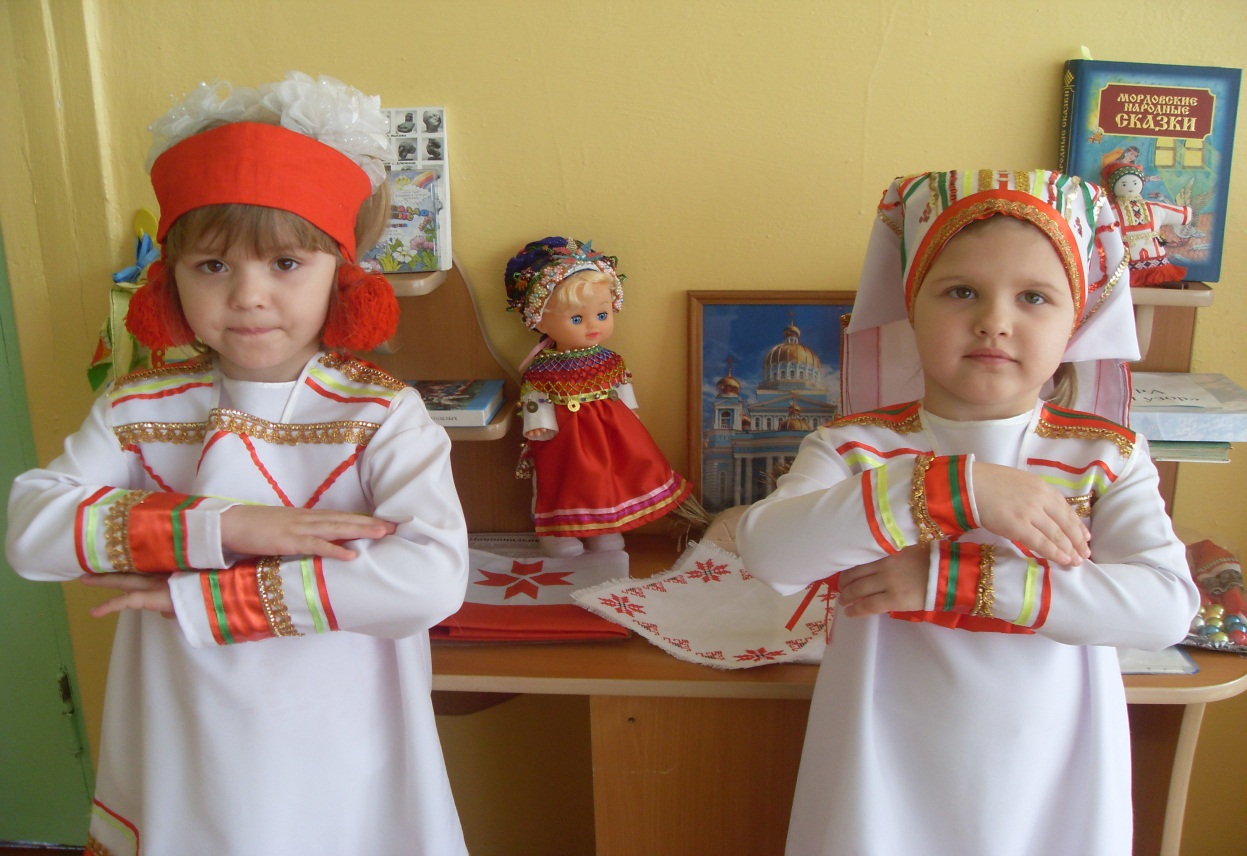 Подготовила и провела:воспитатель 1 кв. категорииБАБИНА  Т. В.Саранск 2016        Цель: воспитывать интерес и уважение к национальным традициям.       Задачи: - повторить и закрепить слова на эрзянском языке на темы: «Овощи», «Дикие и домашние животные», «Птицы», «Давайте познакомимся», «Счет до 10»;- развивать связную речь; продолжать учить выразительно рассказывать стихи на русском и мордовском языках;- продолжать учить выполнять роль водящего в подвижной игре; к самостоятельному выполнению правил;-  воспитывать у детей патриотические чувства  к своей малой Родине.       Оборудование: муляжи «Овощи»; дидактические картинки «Дикие и домашние животные», «Птицы»; платочек.       Предварительная работа: беседы, чтение произведений мордовского фольклора и мордовский авторов; рассматривание иллюстраций и репродукций художников Мордовии; слушание мордовских народных песен.       Словарная работа: эмежт (овощи), сексь (осень), теле (зима), тундо (весна).       Методы и приемы: беседа, ответы и вопросы, чтение стихотворений на русском и мордовском языках, п/и «Кругсо» (в круги).      Образовательные области: речевое развитие, физическое развитие, социально – коммуникативное развитие, познавательное развитие, музыкальное развитие.Ход НОД.I. ОРГАНИЗАЦИОННАЯ ЧАСТЬ.Воспитатель: Сегодня к нам пришли гости. Поздороваемся с ними.Дети: Шумбратадо, инжеть! Здравствуйте!Воспитатель: Давай, ялгат, мирятано,            Давайте, друзья, помиримся,                         Эрьга, ялгат, ладятано,             Давайте, друзья, подружимся,                       Эрьва каршо мизолдтано,        Друг другу улыбнемся,                       Ну а мейле озатано!                  А потом на стул присядем!(дети садятся на стульчики).II. ОСНОВНАЯ ЧАСТЬ.Воспитатель: Что мы Родиной зовем?                        Край, где мы с тобой живем;                        И березки у дороги,                        По которой мы идем!                    1. Что мы Родиной зовем?                        Солнце в небе голубом,                        И душистый, золотистый                        Хлеб за праздничным столом!                   2.  Что мы Родиной зовем?                        Дом, где мы с тобой растем,                        И скворцов весенней песни                        За распахнутым окном!Воспитатель: Ребята, как называется наша Родина?Дети: Наша Родина – Россия.Воспитатель: Как называется наша малая Родина?Дети: Республика Мордовия.                  1. Мастором монь!                      Вечктян мон тонь!                      Вечксынь налксиця зорят!                      Тонь валдо чить!                      Тонь виде кить!                      Тонь ломанень азорот!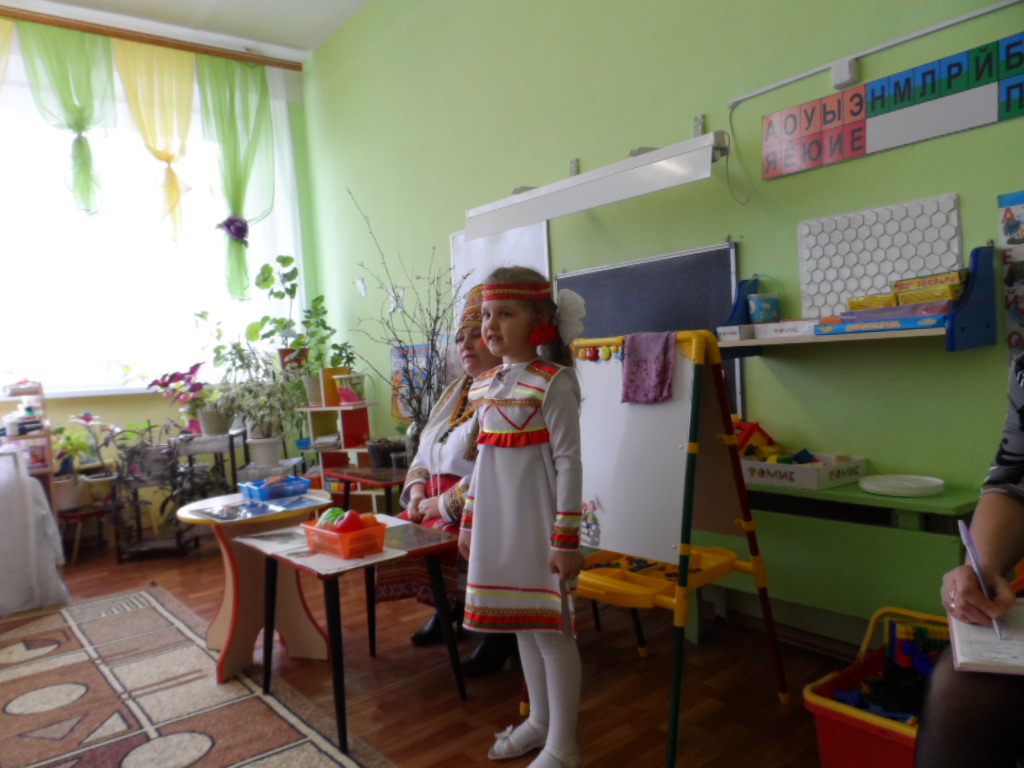 Воспитатель: Мы живем в Мордовии. В нашей республике живут люди разных национальностей: русские, мордва, татары… Все они друг с другом живут дружно, помогают в беде, вместе радуются. Наш народ богат своей культурой, а именно, традициями и обычаями. Все это слагалось и складывалось издавна и передавалось из поколенья в поколенье, от бабушек до нас. Воспитатель: Традицией у мордвы было устраивать праздники после окончания большого трудного дела, работы. И сегодня мы познакомимся с вами с некоторыми традициями и праздниками нашего народа.Воспитатель: Ребята, как по – эрзянски слово «осень»?Дети: Сексь.Воспитатель: Вадря, правильно. Осенью после окончания сбора и заготовки урожая на зиму, проводился ПРАЗДНИК УРОЖАЯ. На этом празднике все благодарили и восхваляли «матушку землю» за богатый урожай.Воспитатель: Какой урожай собирали люди?Дети: Урожай овощей.Воспитатель: Давайте назовем овощи на эрзянском языке.Дети: Эмежт (овощи) – куяр (огурец), чурька (лук), капста (капуста), мирьков (морковь), модамарь (картошка), перца (перец), помидора (помидор).Воспитатель: Вадря (хорошо).Воспитатель: На празднике они веселились, пели песни, танцевали, знакомились с новыми людьми. Поиграем  в игру «Давайте познакомимся» по- мордовски.Дети: - Тейтерька, кодамо тонь лемесь?                   - Девочка, как тебя зовут?           - Монь лемем … .                                         - Меня зовут … .            А тонь кодамо леметь, церыне?                     А тебя как зовут, мальчик?(Игра проводится 2-3 раза).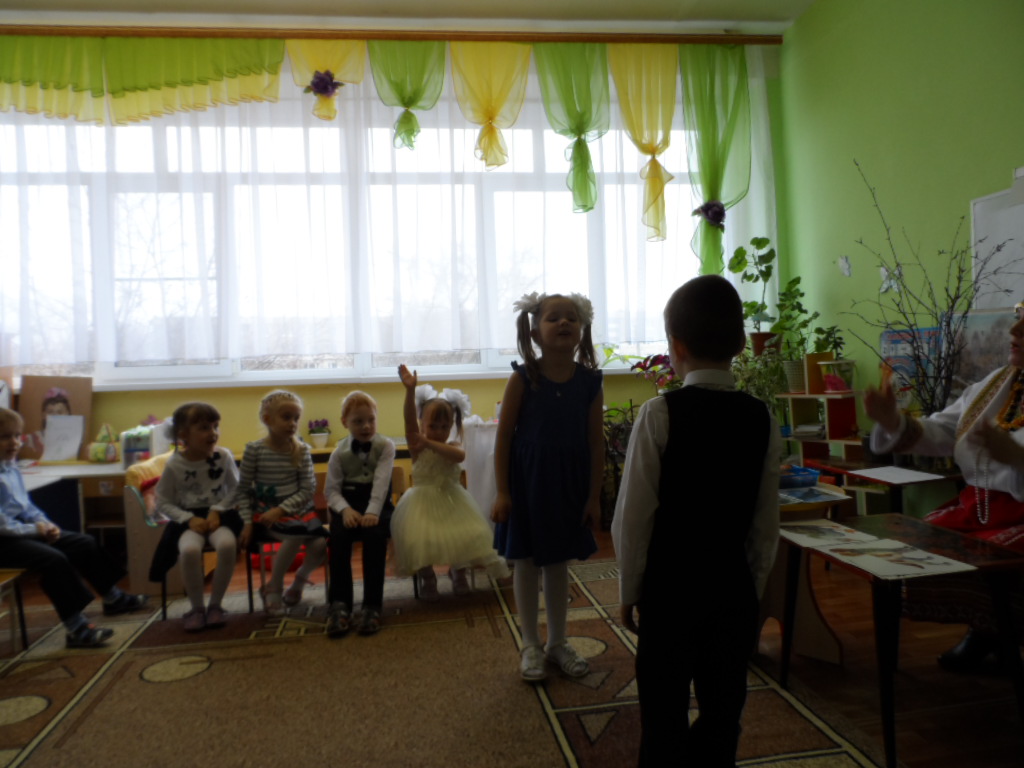 Воспитатель: Ребята, скажите, пожалуйста, как по-эрзянски слово «зима».Дети: Теле.Воспитатель: И вот наступила зима. Зимой все люди собирались на посиделки. Рассказывали сказки, прибаутки; девушки пряли, вышивали; парни вырезали игрушки, ложки из дерева; все играли в игры. Какие мордовские игры вы знаете?Дети: Суркс (колечко), кругсо (в круги), пацинесэ (в платки).Воспитатель: Давайте мы с вами поиграем в игру «Кругсо» (в круги).Но сначала нам нужно выбрать водящего. Посчитаем считалку по – мордовски.Вейке, кавто, колмо, ниле, вете,              Один, два, три, четыре, пять,Кото, сисем, кавксо, вейксэ, кемень -      Шесть, семь, восемь, девять, десять –Минь карматано налксиме вейсэ.           Мы будем играть вместе.Воспитатель:  Все становятся в круг. Водящий стоит с завязанными глазами в центре круга. Детки берутся за руки, ходят по кругу и приговаривают:                 Становись ты во кружок,                 Отгадай, чей голосок,                 И скорей не ленись,                 Отгадать торопись.Дети останавливаются, ребенок называет водящего по имени, а водящий  должен узнать ребенка и назвать его. Если водящий угадает ребенка, то меняются местами и игра продолжается.Дети: (хором). Раю, раю, раю,                         Игру мы начинаем!(Игра проводится 3 раза).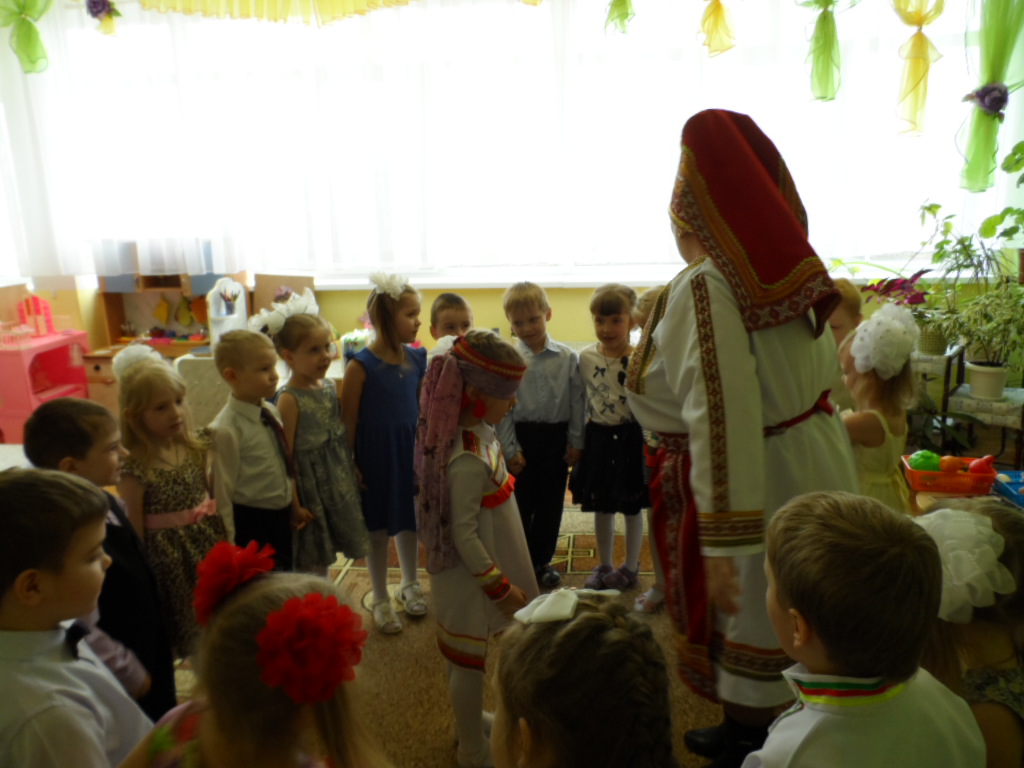 Воспитатель: Молодцы! Но зимой люди не только веселились, но и работали в своем хозяйстве. Ведь у каждого хорошего хозяина был большой дом и домашние животные, за которыми нужно было ухаживать: кормить их, поить, убирать за ними. Кодат тынь содатадо кудонь ракшат? (Какие вы знаете домашних животных?Дети: Кудонь ракшат (домашние животные): туво (свинья), овца (реве), алаша (лошадь), скал (корова), киска (собака), катка (кошка), сея (коза).Воспитатель: А кодат содатадо кудонь нармунть? (Какие знаете домашних птиц?)Дети: Атякш (петух), сараз (курица), гала (гусь), яксярго (утка).Воспитатель: Мезе максы скалось? Саразось? (Что дает корова? Курица?)Дети: Ловцо (молоко), ал (яйцо).Воспитатель: Кода эрзякс «хлеб, соль, масло»?Дети: Кши, сал, ой.Воспитатель: Вадря, пек вадря. Хорошо, очень хорошо!Воспитатель: Вспомним, как по – мордовски слово «весна»?Дети: Тундо.Воспитатель: Зима уступила место весне. Люди празднуют Масленицу, Пасху, начинают готовиться к весенним работам. Из дальних краев к нам вернулись перелетные птицы. Люди их встречали радостно, пели песни, пекли «жаворонки». Ведь птицы приносили весну на крыльях. Воспитатель: Лецтясынек, кодат нармунтне сыть мекев лембе масторсто? (Вспомним, какие птицы прилетают обратно с теплых краев?)Дети: Цеков (соловей), цянав (ласточка), карго (журавель), письмар (скворец), граць (грач).Воспитатель: Но они не забывали и тех птиц, которые были рядом – зимой. Назовем их по – эрзянски.Дети: Варака (ворона), сезяка (сорока), озяз (воробей), мече (голубь).Воспитатель: Молодцы! Пек вадря!Воспитатель: Мордовский народ очень трудолюбивый. Не зря говорится в пословице: «Кие машты роботамо, се машты эрямо» (Кто умеет трудиться, то умеет жить). Да, действительно, мордва издавна выполняла разную работу: строил дома, охотился в лесу. Ведь в нашей республике много лесов, а дома строили из деревьев. Но люди берегли лес; на место срубленного дерева – сажали молодые саженцы. Также, в наших лесах водится много диких животных.Воспитатель: Кодат вирень ракшат тынь содатадо? (Каких диких животных вы знаете?)Дети: Ривезь (лиса), верьгиз (волк), ур (белка), сеель (еж), овто (медведь), нумоло (заяц).Воспитатель: А вы знаете, что на гербе нашего города Саранск нарисована лиса? Она является нашим символом. Как вы думайте, почему?Дети: Потому что, лиса – это животное, которое чаще встречается в наших лесах.Воспитатель: Вадря, пек вадря! Хорошо, очень хорошо!Воспитатель: А сейчас послушаем мордовскую народную песню «Луганясо  келуня». (Слушание и выполнение движений мордовского танца).III. ЗАКЛЮЧИТЕЛЬНАЯ ЧАСТЬ.Воспитатель: Да, мордовский народ не только трудолюбив, но и богат и добр душой. Он бережно относится к народным традициям и обычаям, не забывает их; прославляет свою малую Родину – Республику Мордовия в песнях, сказках, своих трудах. И вы тоже, когда вырастите, будете беречь и защищать свою Родину; бережно относиться к традициям и обычаям, не забывать их.Воспитатель: На занятии все вы были молодцы! Отвечали, играли, рассказывали стихи. На этом наше занятие подошло к концу. Мик вастомс! До свидания!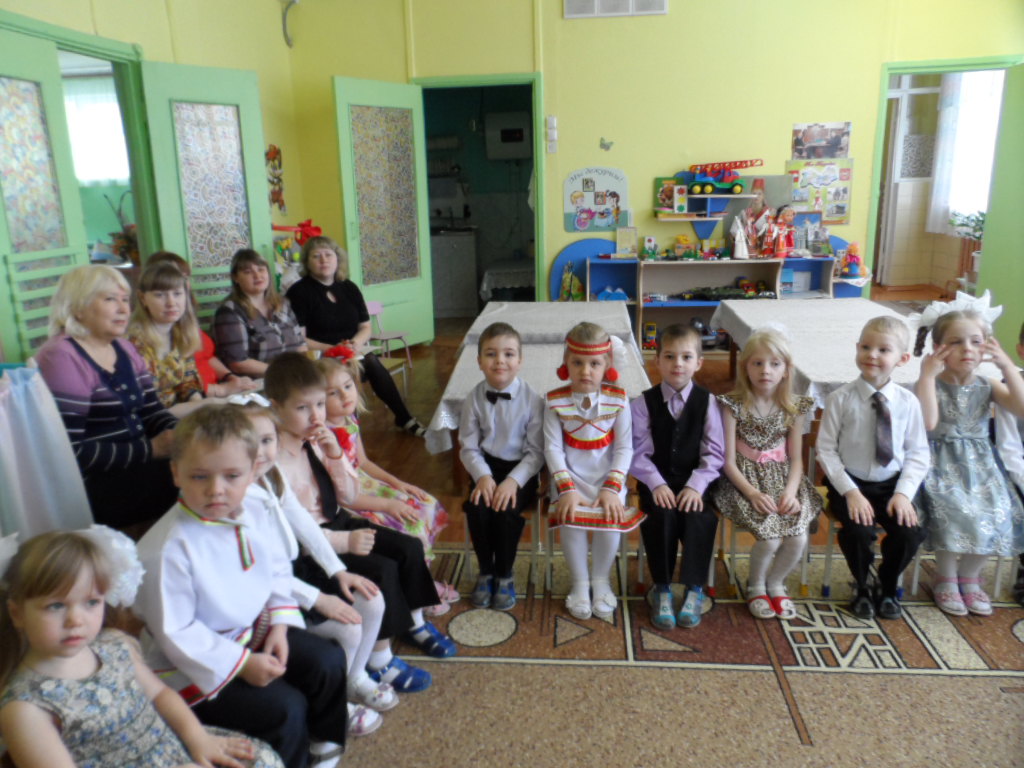 ЛИТЕРАТУРА:1. Мы в Мордовии живем: региональный образовательный модуль дошкольного образования/ О. В. Бурляева и другие; Морд. гос. пед. институт. – Саранск,2015 – 84 с.2. Исайкина, А. И. Обучение мордовскому (мокшанскому, эрзянскому) языкам в дошкольных образовательных учреждениях Республики Мордовия: программа и методические рекомендации.